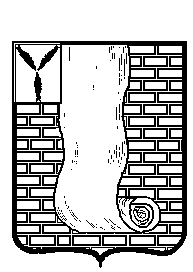                                                        СОВЕТМУНИЦИПАЛЬНОГО ОБРАЗОВАНИЯ ГОРОД КРАСНОАРМЕЙСК КРАСНОАРМЕЙСКОГО МУНИЦИПАЛЬНОГО РАЙОНА САРАТОВСКОЙ ОБЛАСТИР Е Ш Е Н И ЕО проведении публичных слушаний по проекту решения «О внесении изменений и дополнений в Устав муниципального образования город Красноармейск Красноармейского муниципального района Саратовской области»В соответствии с Федеральным законом от 06 октября 2003 года №131-ФЗ «Об общих принципах организации местного самоуправления в Российской Федерации», Федеральным законом от 21 июля 2005 года № 97-ФЗ «О государственной регистрации уставов муниципальных образований», Уставом муниципального образования город Красноармейск, рассмотрев проект решения о внесении изменений и дополнений в Устав муниципального образования город Красноармейск, Совет муниципального образования город Красноармейск  РЕШИЛ:1. Провести публичные слушания  02 .11.2020г. в 15:00, в  здании администрации каб.66 (зал заседаний) расположенном по адресу: Саратовская область, г.Красноармейск, ул.Ленина дом 62, по вопросу обсуждения проекта решения о внесении изменений и дополнений в Устав муниципального образования город Красноармейск Саратовской области.2. Утвердить проект  решения  о внесении изменений и дополнений в Устав муниципального образования город Красноармейск Саратовской области, выносимый на публичные слушания (проект решения прилагается).3.Утвердить состав рабочей группы по проведению публичных слушаний в составе:- Кузьменко Александр Васильевич  – председатель рабочей группы, глава муниципального образования город Красноармейск;- Куклев Александр Валерьевич – заместитель председателя, секретарь Совета муниципального образования город Красноармейск.- Добыш Надежда Александровна – депутат Совета муниципального образования город Красноармейск.4. Рабочей группе провести необходимые мероприятия по проведению публичных слушаний.5. Предложения (заявления) граждан по рассматриваемому вопросу направлять в Совет муниципального образования город Красноармейск по адресу: Саратовская область, г.Красноармейск, улица Ленина, дом 62 (каб.72) с 8.00ч. до 17.00 ч. (перерыв с 13.00 ч до 14.00 ч.), кроме субботы и воскресенья. Рабочий телефон 2-12-45.6. Опубликовать настоящее решение в районной газете «Новая жизнь» и на официальном сайте администрации Красноармейского муниципального района.Глава муниципального образованиягород Красноармейск                                                                   А.В. КузьменкоСекретарь Совета                                                                          А.В. Куклевот19.10.2020№69от19.10.2020№69